Name:					Period:		Job 25  Multiplying Special Cases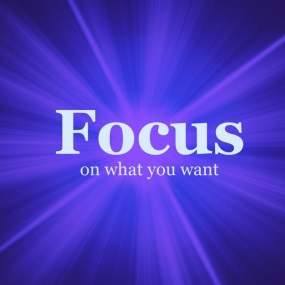 Part 1: Textbook Textbook Lesson 7-3 Page 279-280: 16, 17, 20, 22, 28, 30, 31, 36		                                  						                                                   Part 2:  Algebra Regents Questions – Write the expression  as a polynomial in standard form.Solve the following system of inequalities graphically on the grid below and label the solution S.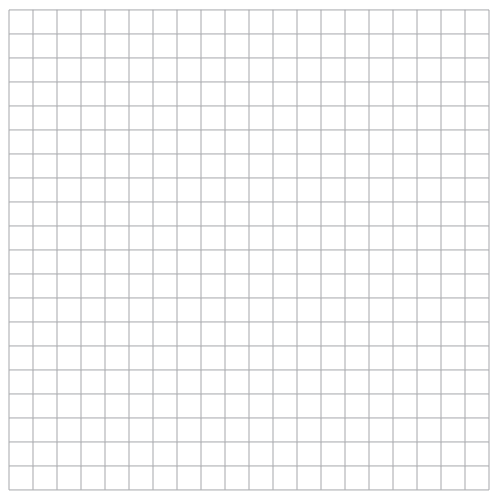 	Is the point (3,7) in the solution set?  Explain your answer.Express in simplest form:  State whether  is rational or irrational.  Explain your answer.The value, , of a car depreciates according to the function , where  is the purchase price of the car and  is the time, in years, since the car was purchased.  State the percent that the value of the car decreases by each year.  Justify your answer.Which expression is equivalent to ?  					(3)     					(4)  Which domain would be the most appropriate set to use for a function that predicts the number of household online-devices in terms of the number of people in the household?	(1) integers					(3) irrational numbers	(2) whole numbers				(4) rational numbers